Sachunterricht: Thema HaustiereSuche auf folgenden Seiten nach Informationen über ein Haustier:www.tierchenwelt.de    www.blinde-kuh.de   www.frag-finn.de   www.hamsterkiste.deVersuche, diese Fragen zu beantworten:KörperbauWie sehen Kopf, Körper, Beine, Füße aus? Welche Besonderheiten gibt es äußerlich?_______________________________________________________________________________________________________________________________________________________________________________________EigenschaftenWas macht das Tier gerne? Was kann es besonders gut?__________________________________________________________________________________________________________________________HerkunftWo kommt dieses Tier ursprünglich her? Aus welchen Ländern? Von welchem Kontinent? Wie lebt es dort?__________________________________________________________________________________________________________________________Zusatz: Von welchen Tieren stammt das Tier ab? Mit welchen Tieren ist es verwandt?_____________________________________________________________FressenWas frisst das Tier am liebsten?__________________________________________________________________________________________________________________________JungtiereWie werden die Jungtiere geboren? Was können sie noch nicht, was können sie schon? Wann sind sie selbstständig?_______________________________________________________________________________________________________________________________________________________________________________________PflegeWenn du dieses Tier zu Hause hältst, wofür musst du sorgen? Was musst du kaufen? Was musst du tun?_______________________________________________________________________________________________________________________________________________________________________________________Male ein Bild von deinem Tier.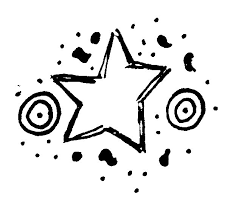 Wenn du Lust hast, schreibe die Ergebnisse von diesem Blatt auf kleine Zettel und gestalte damit ein Info-Plakat zu deinem Tier!